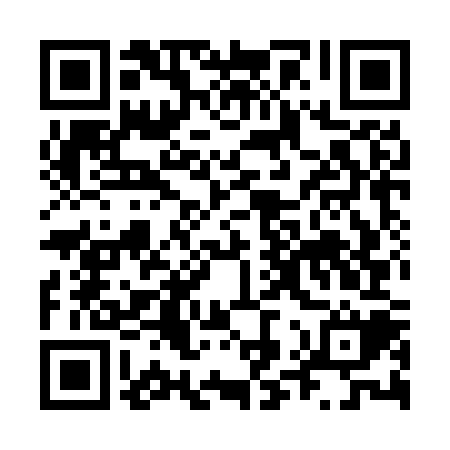 Prayer times for Ribeira do Pombal, BrazilWed 1 May 2024 - Fri 31 May 2024High Latitude Method: NonePrayer Calculation Method: Muslim World LeagueAsar Calculation Method: ShafiPrayer times provided by https://www.salahtimes.comDateDayFajrSunriseDhuhrAsrMaghribIsha1Wed4:285:4011:312:525:236:302Thu4:285:4011:312:525:226:303Fri4:285:4011:312:525:226:304Sat4:285:4011:312:515:226:305Sun4:285:4011:312:515:216:306Mon4:285:4011:312:515:216:297Tue4:285:4111:312:515:216:298Wed4:285:4111:312:515:206:299Thu4:285:4111:312:515:206:2910Fri4:285:4111:312:515:206:2911Sat4:285:4111:312:515:206:2912Sun4:285:4111:302:505:196:2813Mon4:285:4211:302:505:196:2814Tue4:285:4211:302:505:196:2815Wed4:295:4211:312:505:196:2816Thu4:295:4211:312:505:196:2817Fri4:295:4211:312:505:196:2818Sat4:295:4311:312:505:186:2819Sun4:295:4311:312:505:186:2820Mon4:295:4311:312:505:186:2821Tue4:295:4311:312:505:186:2822Wed4:305:4411:312:505:186:2823Thu4:305:4411:312:505:186:2824Fri4:305:4411:312:505:186:2825Sat4:305:4411:312:505:186:2826Sun4:305:4511:312:505:186:2827Mon4:305:4511:312:505:186:2828Tue4:315:4511:322:505:186:2829Wed4:315:4511:322:505:186:2830Thu4:315:4611:322:505:186:2831Fri4:315:4611:322:505:186:28